النموذج الموحد للإجراءات الأكاديمية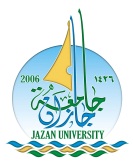                                                                                     صادر من الكلية برقم ..............................................   وتاريخ    /   /   14هـتعليمات تعبئة النموذج:1 - تتم تعبئة النموذج على برنامج مايكروسوفت وورد.2 - يقوم القسم العلمي التابع له الطالب بتعبئة النموذج بعد أن يقدم الطالب أو المشرف طلب بالإجراء الاكاديمي المطلوب.3 - يتم اختيار الإجراء الاكاديمي .4 - تشير الأرقام أمام كل إجراء إلى أرقام الأجزاء في النموذج والتي يتطلب تعبئتها كاملة.5 - مثال : اذا كان الإجراء المطلوب تعيين مرشد تظهر أمامه الأرقام [1 / 7 / 12 / 14] وفي هذه الحالة يتم تعبئة 
الأجزاء                                       فقط الموجودة في النموذج.6 - بعد استكمال تعبئة الأجزاء المطلوبة في النموذج ، تتم طباعته ويوقع عليه الطالب ورئيس القسم ويعتمد من عميد الكلية. الرجاء اختيار الإجراء المطلوب وتعبئة الأجزاء المشار إلى أرقامها أمام الإجراء. الإجراء المطلوب:    الرجاء اختيار الإجراء المطلوب وتعبئة الأجزاء المشار إلى أرقامها أمام الإجراء. الإجراء المطلوب:    الرجاء اختيار الإجراء المطلوب وتعبئة الأجزاء المشار إلى أرقامها أمام الإجراء. الإجراء المطلوب:    الرجاء اختيار الإجراء المطلوب وتعبئة الأجزاء المشار إلى أرقامها أمام الإجراء. الإجراء المطلوب:    الرجاء اختيار الإجراء المطلوب وتعبئة الأجزاء المشار إلى أرقامها أمام الإجراء. الإجراء المطلوب:    الرجاء اختيار الإجراء المطلوب وتعبئة الأجزاء المشار إلى أرقامها أمام الإجراء. الإجراء المطلوب:    الرجاء اختيار الإجراء المطلوب وتعبئة الأجزاء المشار إلى أرقامها أمام الإجراء. الإجراء المطلوب:    الرجاء اختيار الإجراء المطلوب وتعبئة الأجزاء المشار إلى أرقامها أمام الإجراء. الإجراء المطلوب:    الرجاء اختيار الإجراء المطلوب وتعبئة الأجزاء المشار إلى أرقامها أمام الإجراء. الإجراء المطلوب:    الرجاء اختيار الإجراء المطلوب وتعبئة الأجزاء المشار إلى أرقامها أمام الإجراء. الإجراء المطلوب:    الرجاء اختيار الإجراء المطلوب وتعبئة الأجزاء المشار إلى أرقامها أمام الإجراء. الإجراء المطلوب:    الرجاء اختيار الإجراء المطلوب وتعبئة الأجزاء المشار إلى أرقامها أمام الإجراء. الإجراء المطلوب:    الرجاء اختيار الإجراء المطلوب وتعبئة الأجزاء المشار إلى أرقامها أمام الإجراء. الإجراء المطلوب:    الرجاء اختيار الإجراء المطلوب وتعبئة الأجزاء المشار إلى أرقامها أمام الإجراء. الإجراء المطلوب:    الرجاء اختيار الإجراء المطلوب وتعبئة الأجزاء المشار إلى أرقامها أمام الإجراء. الإجراء المطلوب:    الرجاء اختيار الإجراء المطلوب وتعبئة الأجزاء المشار إلى أرقامها أمام الإجراء. الإجراء المطلوب:    الرجاء اختيار الإجراء المطلوب وتعبئة الأجزاء المشار إلى أرقامها أمام الإجراء. الإجراء المطلوب:    الرجاء اختيار الإجراء المطلوب وتعبئة الأجزاء المشار إلى أرقامها أمام الإجراء. الإجراء المطلوب:    الرجاء اختيار الإجراء المطلوب وتعبئة الأجزاء المشار إلى أرقامها أمام الإجراء. الإجراء المطلوب:    الرجاء اختيار الإجراء المطلوب وتعبئة الأجزاء المشار إلى أرقامها أمام الإجراء. الإجراء المطلوب:    الرجاء اختيار الإجراء المطلوب وتعبئة الأجزاء المشار إلى أرقامها أمام الإجراء. الإجراء المطلوب:    الرجاء اختيار الإجراء المطلوب وتعبئة الأجزاء المشار إلى أرقامها أمام الإجراء. الإجراء المطلوب:    الرجاء اختيار الإجراء المطلوب وتعبئة الأجزاء المشار إلى أرقامها أمام الإجراء. الإجراء المطلوب:    الرجاء اختيار الإجراء المطلوب وتعبئة الأجزاء المشار إلى أرقامها أمام الإجراء. الإجراء المطلوب:    الرجاء اختيار الإجراء المطلوب وتعبئة الأجزاء المشار إلى أرقامها أمام الإجراء. الإجراء المطلوب:    الرجاء اختيار الإجراء المطلوب وتعبئة الأجزاء المشار إلى أرقامها أمام الإجراء. الإجراء المطلوب:    الرجاء اختيار الإجراء المطلوب وتعبئة الأجزاء المشار إلى أرقامها أمام الإجراء. الإجراء المطلوب:    الرجاء اختيار الإجراء المطلوب وتعبئة الأجزاء المشار إلى أرقامها أمام الإجراء. الإجراء المطلوب:    الرجاء اختيار الإجراء المطلوب وتعبئة الأجزاء المشار إلى أرقامها أمام الإجراء. الإجراء المطلوب:    الرجاء اختيار الإجراء المطلوب وتعبئة الأجزاء المشار إلى أرقامها أمام الإجراء. الإجراء المطلوب:    الرجاء اختيار الإجراء المطلوب وتعبئة الأجزاء المشار إلى أرقامها أمام الإجراء. الإجراء المطلوب:    الرجاء اختيار الإجراء المطلوب وتعبئة الأجزاء المشار إلى أرقامها أمام الإجراء. الإجراء المطلوب:    الرجاء اختيار الإجراء المطلوب وتعبئة الأجزاء المشار إلى أرقامها أمام الإجراء. الإجراء المطلوب:    الرجاء اختيار الإجراء المطلوب وتعبئة الأجزاء المشار إلى أرقامها أمام الإجراء. الإجراء المطلوب:    الرجاء اختيار الإجراء المطلوب وتعبئة الأجزاء المشار إلى أرقامها أمام الإجراء. الإجراء المطلوب:    الرجاء اختيار الإجراء المطلوب وتعبئة الأجزاء المشار إلى أرقامها أمام الإجراء. الإجراء المطلوب:    الرجاء اختيار الإجراء المطلوب وتعبئة الأجزاء المشار إلى أرقامها أمام الإجراء. الإجراء المطلوب:    الرجاء اختيار الإجراء المطلوب وتعبئة الأجزاء المشار إلى أرقامها أمام الإجراء. الإجراء المطلوب:    الرجاء اختيار الإجراء المطلوب وتعبئة الأجزاء المشار إلى أرقامها أمام الإجراء. الإجراء المطلوب:    الرجاء اختيار الإجراء المطلوب وتعبئة الأجزاء المشار إلى أرقامها أمام الإجراء. الإجراء المطلوب:    الرجاء اختيار الإجراء المطلوب وتعبئة الأجزاء المشار إلى أرقامها أمام الإجراء. الإجراء المطلوب:   اسم الطالب/الطالبةاسم الطالب/الطالبةاسم الطالب/الطالبةاسم الطالب/الطالبةاسم الطالب/الطالبةالرقم الجامعيالرقم الجامعيالرقم الجامعيالدرجة العلميةالدرجة العلميةالدرجة العلميةالدرجة العلميةالدرجة العلمية1اسم الطالب/الطالبةاسم الطالب/الطالبةاسم الطالب/الطالبةاسم الطالب/الطالبةاسم الطالب/الطالبةالرقم الجامعيالرقم الجامعيالرقم الجامعيالدرجة العلميةالدرجة العلميةالدرجة العلميةالدرجة العلميةالدرجة العلميةالبيانات الأساسيةالكليةالكليةالقسم العلميالقسم العلميالقسم العلميالقسم العلميالقسم العلميالقسم العلميالتخصص الدقيقالتخصص الدقيقالتخصص الدقيقالتخصص الدقيقالتخصص الدقيقالتخصص الدقيقالتخصص الدقيقالبيانات الأساسيةنوع الدراسةنوع الدراسةنوع الدراسةنوع الدراسةجهة العملجهة العملجهة العملجهة العملتلفون العملتلفون العملتلفون العملالبيانات الأساسيةفصل الالتحاق بالبرنامجفصل الالتحاق بالبرنامجفصل الالتحاق بالبرنامجفصل الالتحاق بالبرنامجفصل الالتحاق بالبرنامجفصل الالتحاق بالبرنامجفصل انتهاء المدة النظاميةفصل انتهاء المدة النظاميةفصل انتهاء المدة النظاميةفصل انتهاء المدة النظاميةفصل انتهاء المدة النظاميةفصل انتهاء المدة النظاميةفصل انتهاء المدة النظاميةفصل انتهاء المدة النظاميةفصل انتهاء المدة النظاميةفصل انتهاء المدة النظاميةالمعدل التراكميالمعدل التراكميالمعدل التراكميالمعدل التراكميالمعدل التراكمي  ,  ,2فصل الالتحاق بالبرنامجفصل الالتحاق بالبرنامجفصل الالتحاق بالبرنامجفصل الالتحاق بالبرنامجفصل الالتحاق بالبرنامجفصل الالتحاق بالبرنامجفصل انتهاء المدة النظاميةفصل انتهاء المدة النظاميةفصل انتهاء المدة النظاميةفصل انتهاء المدة النظاميةفصل انتهاء المدة النظاميةفصل انتهاء المدة النظاميةفصل انتهاء المدة النظاميةفصل انتهاء المدة النظاميةفصل انتهاء المدة النظاميةفصل انتهاء المدة النظاميةالمعدل التراكميالمعدل التراكميالمعدل التراكميالمعدل التراكميالمعدل التراكمي  ,  ,البيانات الأكاديميةعدد الوحدات الدراسية المتبقية من البرنامجعدد الوحدات الدراسية المتبقية من البرنامجعدد الوحدات الدراسية المتبقية من البرنامجعدد الوحدات الدراسية المتبقية من البرنامجعدد الوحدات الدراسية المتبقية من البرنامجعدد الوحدات الدراسية المتبقية من البرنامجعدد الوحدات الدراسية المتبقية من البرنامجعدد الوحدات الدراسية المتبقية من البرنامجالمرحلة الحاليةالمرحلة الحاليةالمرحلة الحاليةالمرحلة الحاليةعدد الفصول الدراسية التي أجلها/حذفها الطالبعدد الفصول الدراسية التي أجلها/حذفها الطالبعدد الفصول الدراسية التي أجلها/حذفها الطالبعدد الفصول الدراسية التي أجلها/حذفها الطالبعدد الفصول الدراسية التي أجلها/حذفها الطالبعدد الفصول الدراسية التي أجلها/حذفها الطالبعدد الفصول الدراسية التي أجلها/حذفها الطالبعدد الفصول الدراسية التي أجلها/حذفها الطالبعدد الفصول الدراسية التي أجلها/حذفها الطالبعدد الفصول الدراسية التي أجلها/حذفها الطالبعدد الفصول الدراسية التي أجلها/حذفها الطالبعدد الفصول الدراسية التي أجلها/حذفها الطالبعدد الفصول الدراسية التي أجلها/حذفها الطالبعدد الفصول الدراسية التي أجلها/حذفها الطالبعدد الفصول الدراسية التي أجلها/حذفها الطالبالبيانات الأكاديميةعدد الفصول الدراسية التي حصل عليها الطالب كفرصة إضافية لتجاوز المدة النظاميةعدد الفصول الدراسية التي حصل عليها الطالب كفرصة إضافية لتجاوز المدة النظاميةعدد الفصول الدراسية التي حصل عليها الطالب كفرصة إضافية لتجاوز المدة النظاميةعدد الفصول الدراسية التي حصل عليها الطالب كفرصة إضافية لتجاوز المدة النظاميةعدد الفصول الدراسية التي حصل عليها الطالب كفرصة إضافية لتجاوز المدة النظاميةعدد الفصول الدراسية التي حصل عليها الطالب كفرصة إضافية لتجاوز المدة النظاميةعدد الفصول الدراسية التي حصل عليها الطالب كفرصة إضافية لتجاوز المدة النظاميةعدد الفصول الدراسية التي حصل عليها الطالب كفرصة إضافية لتجاوز المدة النظاميةعدد الفصول الدراسية التي حصل عليها الطالب كفرصة إضافية لتجاوز المدة النظاميةعدد الفصول الدراسية التي حصل عليها الطالب كفرصة إضافية لتجاوز المدة النظاميةعدد الفصول الدراسية التي حصل عليها الطالب كفرصة إضافية لتجاوز المدة النظاميةعدد الفصول الدراسية التي حصل عليها الطالب كفرصة إضافية لتجاوز المدة النظاميةعدد الفصول الدراسية التي حصل عليها الطالب كفرصة إضافية لتجاوز المدة النظاميةعدد الفصول الدراسية التي حصل عليها الطالب كفرصة إضافية لتجاوز المدة النظاميةعدد الفصول الدراسية التي حصل عليها الطالب كفرصة إضافية لتجاوز المدة النظاميةعدد الفصول الدراسية التي حصل عليها الطالب كفرصة إضافية لتجاوز المدة النظاميةالحالة الدراسية في الوقت الراهن    الحالة الدراسية في الوقت الراهن    الحالة الدراسية في الوقت الراهن    الحالة الدراسية في الوقت الراهن    الحالة الدراسية في الوقت الراهن    الحالة الدراسية في الوقت الراهن    الحالة الدراسية في الوقت الراهن    الحالة الدراسية في الوقت الراهن    الحالة الدراسية في الوقت الراهن    الحالة الدراسية في الوقت الراهن    الحالة الدراسية في الوقت الراهن    الحالة الدراسية في الوقت الراهن    الحالة الدراسية في الوقت الراهن    الحالة الدراسية في الوقت الراهن    الحالة الدراسية في الوقت الراهن    البيانات الأكاديمية المدة المطلوبة: المدة المطلوبة: المدة المطلوبة: المدة المطلوبة: المدة المطلوبة: المدة المطلوبة: المدة المطلوبة: المدة المطلوبة: المدة المطلوبة: المدة المطلوبة: المدة المطلوبة: المدة المطلوبة: المدة المطلوبة: المدة المطلوبة: المدة المطلوبة: المدة المطلوبة: المدة المطلوبة: المدة المطلوبة: المدة المطلوبة: المدة المطلوبة: المدة المطلوبة: المدة المطلوبة: المدة المطلوبة: المدة المطلوبة: المدة المطلوبة: المدة المطلوبة: المدة المطلوبة: المدة المطلوبة: المدة المطلوبة: المدة المطلوبة: المدة المطلوبة: المدة المطلوبة: المدة المطلوبة: المدة المطلوبة: المدة المطلوبة: المدة المطلوبة: المدة المطلوبة: المدة المطلوبة: المدة المطلوبة: المدة المطلوبة:3 فصل دراسي واحد:  فصل دراسي واحد:  فصل دراسي واحد:  فصل دراسي واحد:  فصل دراسي واحد:  فصل دراسي واحد:  فصل دراسي واحد:  فصل دراسي واحد:  فصل دراسي واحد:  فصلين دراسيين:   و    فصلين دراسيين:   و    فصلين دراسيين:   و    فصلين دراسيين:   و    فصلين دراسيين:   و    فصلين دراسيين:   و    فصلين دراسيين:   و    فصلين دراسيين:   و    فصلين دراسيين:   و    فصلين دراسيين:   و    فصلين دراسيين:   و    فصلين دراسيين:   و    فصلين دراسيين:   و    فصلين دراسيين:   و    فصلين دراسيين:   و    فصلين دراسيين:   و    فصلين دراسيين:   و    فصلين دراسيين:   و    فصلين دراسيين:   و    فصلين دراسيين:   و    فصلين دراسيين:   و    فصلين دراسيين:   و    فصلين دراسيين:   و    فصلين دراسيين:   و    فصلين دراسيين:   و    فصلين دراسيين:   و    فصلين دراسيين:   و    فصلين دراسيين:   و    فصلين دراسيين:   و    فصلين دراسيين:   و    فصلين دراسيين:   و    فصلين دراسيين:   و   تسليم الرسالة للقسمتسليم الرسالة للقسمتسليم الرسالة للقسمتسليم الرسالة للقسمتسليم الرسالة للقسمتسليم الرسالة للقسمتسليم الرسالة للقسمتسليم الرسالة للقسمتسليم الرسالة للقسمتسليم الرسالة للقسمتسليم الرسالة للقسمتسليم الرسالة للقسمتسليم الرسالة للقسمتسليم الرسالة للقسم44مبررات الإجراءمبررات الإجراءمبررات الإجراءمبررات الإجراءمبررات الإجراءمبررات الإجراءمبررات الإجراءمبررات الإجراءمبررات الإجراءمبررات الإجراءمبررات الإجراءمبررات الإجراءمبررات الإجراءمبررات الإجراءمبررات الإجراءمبررات الإجراءمبررات الإجراءمبررات الإجراءمبررات الإجراءمبررات الإجراءمبررات الإجراءمبررات الإجراءمبررات الإجراءمبررات الإجراء6  سلمت الرسالة للقسم بتاريخ  //  لم تسلم الرسالة، ومتوقع تسليمها في:   سلمت الرسالة للقسم بتاريخ  //  لم تسلم الرسالة، ومتوقع تسليمها في:   سلمت الرسالة للقسم بتاريخ  //  لم تسلم الرسالة، ومتوقع تسليمها في:   سلمت الرسالة للقسم بتاريخ  //  لم تسلم الرسالة، ومتوقع تسليمها في:   سلمت الرسالة للقسم بتاريخ  //  لم تسلم الرسالة، ومتوقع تسليمها في:   سلمت الرسالة للقسم بتاريخ  //  لم تسلم الرسالة، ومتوقع تسليمها في:   سلمت الرسالة للقسم بتاريخ  //  لم تسلم الرسالة، ومتوقع تسليمها في:   سلمت الرسالة للقسم بتاريخ  //  لم تسلم الرسالة، ومتوقع تسليمها في:   سلمت الرسالة للقسم بتاريخ  //  لم تسلم الرسالة، ومتوقع تسليمها في:   سلمت الرسالة للقسم بتاريخ  //  لم تسلم الرسالة، ومتوقع تسليمها في:   سلمت الرسالة للقسم بتاريخ  //  لم تسلم الرسالة، ومتوقع تسليمها في:   سلمت الرسالة للقسم بتاريخ  //  لم تسلم الرسالة، ومتوقع تسليمها في:   سلمت الرسالة للقسم بتاريخ  //  لم تسلم الرسالة، ومتوقع تسليمها في:   سلمت الرسالة للقسم بتاريخ  //  لم تسلم الرسالة، ومتوقع تسليمها في:   سلمت الرسالة للقسم بتاريخ  //  لم تسلم الرسالة، ومتوقع تسليمها في:   سلمت الرسالة للقسم بتاريخ  //  لم تسلم الرسالة، ومتوقع تسليمها في: ما أنجزه الطالب من الرسالةما أنجزه الطالب من الرسالةما أنجزه الطالب من الرسالةما أنجزه الطالب من الرسالةما أنجزه الطالب من الرسالةما أنجزه الطالب من الرسالةما أنجزه الطالب من الرسالةما أنجزه الطالب من الرسالةما أنجزه الطالب من الرسالةما أنجزه الطالب من الرسالةما أنجزه الطالب من الرسالةما أنجزه الطالب من الرسالةما أنجزه الطالب من الرسالةما أنجزه الطالب من الرسالة55مالاسمالاسمالاسمالاسمالاسمالاسمالاسمالاسمالمرتبة العلميةالمرتبة العلميةالمرتبة العلميةالمرتبة العلميةالمرتبة العلميةالمرتبة العلميةالمرتبة العلميةالمرتبة العلميةالتخصص الدقيقالتخصص الدقيقالتخصص الدقيقالتخصص الدقيقالتخصص الدقيقالتخصص الدقيقالتخصص الدقيقالتخصص الدقيقالتخصص الدقيقالتخصص الدقيقالصفةالصفةالصفةالصفةالصفةالجهة (الكلية/الجامعة)الجهة (الكلية/الجامعة)الجهة (الكلية/الجامعة)الجهة (الكلية/الجامعة)الجهة (الكلية/الجامعة)الجهة (الكلية/الجامعة)الجهة (الكلية/الجامعة)الجهة (الكلية/الجامعة)712345عنوان الرسالةعنوان الرسالةعنوان الرسالةعنوان الرسالةعنوان الرسالةعنوان الرسالةعنوان الرسالةعنوان الرسالةعنوان الرسالةعنوان الرسالةعنوان الرسالةعنوان الرسالةعنوان الرسالةعنوان الرسالةعنوان الرسالةعنوان الرسالةعنوان الرسالةعنوان الرسالةعنوان الرسالةعنوان الرسالةعنوان الرسالةعنوان الرسالةعنوان الرسالةعنوان الرسالةعنوان الرسالةعنوان الرسالةعنوان الرسالةعنوان الرسالةعنوان الرسالةعنوان الرسالةعنوان الرسالةعنوان الرسالةعنوان الرسالةعنوان الرسالةعنوان الرسالةعنوان الرسالةعنوان الرسالةعنوان الرسالةعنوان الرسالةعنوان الرسالة8  باللغة العربية:        باللغة العربية:        باللغة العربية:        باللغة العربية:        باللغة العربية:        باللغة العربية:        باللغة العربية:        باللغة العربية:        باللغة العربية:        باللغة العربية:        باللغة العربية:        باللغة العربية:        باللغة العربية:        باللغة العربية:        باللغة العربية:        باللغة العربية:        باللغة العربية:        باللغة العربية:        باللغة العربية:        باللغة العربية:        باللغة العربية:        باللغة العربية:        باللغة العربية:        باللغة العربية:        باللغة العربية:        باللغة العربية:        باللغة العربية:        باللغة العربية:        باللغة العربية:        باللغة العربية:        باللغة العربية:        باللغة العربية:        باللغة العربية:        باللغة العربية:        باللغة العربية:        باللغة العربية:        باللغة العربية:        باللغة العربية:        باللغة العربية:        باللغة العربية:        باللغة العربية:      In English:        In English:        In English:        In English:        In English:        In English:        In English:        In English:        In English:        In English:        In English:        In English:        In English:        In English:        In English:        In English:        In English:        In English:        In English:        In English:        In English:        In English:        In English:        In English:        In English:        In English:        In English:        In English:        In English:        In English:        In English:        In English:        In English:        In English:        In English:        In English:        In English:        In English:         التقييم الأكاديمي أثناء مرحلة الرسالة التقييم الأكاديمي أثناء مرحلة الرسالة9 مجلس القسم مجلس القسم مجلس القسم مجلس القسم مجلس القسم مجلس القسم مجلس القسم مجلس القسم مجلس القسم مجلس القسم مجلس القسم مجلس القسم مجلس القسم مجلس القسم مجلس القسم11 الرجاء تحديد مستوى الطالب من 5 (1= ضعيف، 5= ممتاز) الرجاء تحديد مستوى الطالب من 5 (1= ضعيف، 5= ممتاز) الرجاء تحديد مستوى الطالب من 5 (1= ضعيف، 5= ممتاز)رقم القرارالجلسةالجلسةتاريخ القرارتاريخ القرارتاريخ القرار   /    /  14هـ   /    /  14هـ   /    /  14هـ   /    /  14هـ   /    /  14هـ الوصف الأكاديمي للحالة المستوىالمستوىالمرشد/المشرفالمرشد/المشرفالمرشد/المشرفالمرشد/المشرفالمرشد/المشرفالمرشد/المشرفالمرشد/المشرفرئيس القسمرئيس القسمرئيس القسمرئيس القسمرئيس القسمرئيس القسمرئيس القسمرئيس القسم12 الإمكانات البحثية في مجال التخصص:الاسم/     الاسم/     الاسم/     الاسم/     الاسم/     الاسم/     الاسم/      الاسم/       الاسم/       الاسم/       الاسم/       الاسم/       الاسم/       الاسم/       الاسم/       الاسم/       المهارات في اللغة الإنجليزية:التوقيع/التوقيع/التوقيع/التوقيع/التوقيع/التوقيع/التوقيع/ التوقيع/ التوقيع/ التوقيع/ التوقيع/ التوقيع/ التوقيع/ التوقيع/ التوقيع/ التوقيع/ الاستجابة لأداء المهام المتفق عليها:التوقيع/التوقيع/التوقيع/التوقيع/التوقيع/التوقيع/التوقيع/ التوقيع/ التوقيع/ التوقيع/ التوقيع/ التوقيع/ التوقيع/ التوقيع/ التوقيع/ التوقيع/ مهارات الإلقاء والتواصل العلمي: مجلس الكلية مجلس الكلية مجلس الكلية مجلس الكلية مجلس الكلية مجلس الكلية مجلس الكلية مجلس الكلية مجلس الكلية مجلس الكلية مجلس الكلية مجلس الكلية مجلس الكلية مجلس الكلية مجلس الكلية13 تحمل المسؤولية ومحاسبة الذات: رقم القرارالجلسةالجلسةتاريخ القرارتاريخ القرارتاريخ القرارتاريخ القرار   /   /  14هـ   /   /  14هـ   /   /  14هـ الالتزام بحضور المحاضرات والمعامل: اعتماد معالي مدير الجامعة/عميد الكلية القرار بخطاب رقم اعتماد معالي مدير الجامعة/عميد الكلية القرار بخطاب رقم اعتماد معالي مدير الجامعة/عميد الكلية القرار بخطاب رقم اعتماد معالي مدير الجامعة/عميد الكلية القرار بخطاب رقم اعتماد معالي مدير الجامعة/عميد الكلية القرار بخطاب رقم اعتماد معالي مدير الجامعة/عميد الكلية القرار بخطاب رقم اعتماد معالي مدير الجامعة/عميد الكلية القرار بخطاب رقم اعتماد معالي مدير الجامعة/عميد الكلية القرار بخطاب رقمتاريختاريخ   /  /  14هـ   /  /  14هـ معدل التقدم الذي تحقق حسب الخطة المتفق عليها:وكيل الكلية للدراسات العليا والبحث العلمي (ان وجد)وكيل الكلية للدراسات العليا والبحث العلمي (ان وجد)وكيل الكلية للدراسات العليا والبحث العلمي (ان وجد)وكيل الكلية للدراسات العليا والبحث العلمي (ان وجد)وكيل الكلية للدراسات العليا والبحث العلمي (ان وجد)وكيل الكلية للدراسات العليا والبحث العلمي (ان وجد)وكيل الكلية للدراسات العليا والبحث العلمي (ان وجد)عميد الكليةعميد الكليةعميد الكليةعميد الكليةعميد الكليةعميد الكليةعميد الكليةعميد الكلية14التقييم العام:الاسم/      الاسم/      الاسم/      الاسم/      الاسم/      الاسم/      الاسم/       الاسم/       الاسم/       الاسم/       الاسم/       الاسم/       الاسم/       الاسم/       الاسم/       الاسم/        توقيع الطالب / الطالبة  توقيع الطالب / الطالبة10التوقيع/التوقيع/التوقيع/التوقيع/التوقيع/التوقيع/التوقيع/ التوقيع/ التوقيع/ التوقيع/ التوقيع/ التوقيع/ التوقيع/ التوقيع/ التوقيع/ التوقيع/..............................................................................................................................................................................................................................................................................التوقيع/التوقيع/التوقيع/التوقيع/التوقيع/التوقيع/التوقيع/ التوقيع/ التوقيع/ التوقيع/ التوقيع/ التوقيع/ التوقيع/ التوقيع/ التوقيع/ التوقيع/الأصل لملف الطالب.صورة مع التحية / لعميد الكلية.صورة مع التحية / لوكيل العمادة للشؤون الأكاديمية والمتابعة .صورة مع التحية/ لوكيلة عمادة الدراسات العليا بشطر الطالبات (للطالبات فقط).صورة مع التحية / لمدير عام التخطيط والميزانية للارتباط لمستحقات أعضاء لجنة المناقشة، والسكن والإعاشة للمناقش من خارج منطقة جازان (فقط لإجراء تشكيل/ تعديل لجنة مناقشة).صورة مع التحية / للمشرف العام على إدارة العلاقات العامة.الأصل لملف الطالب.صورة مع التحية / لعميد الكلية.صورة مع التحية / لوكيل العمادة للشؤون الأكاديمية والمتابعة .صورة مع التحية/ لوكيلة عمادة الدراسات العليا بشطر الطالبات (للطالبات فقط).صورة مع التحية / لمدير عام التخطيط والميزانية للارتباط لمستحقات أعضاء لجنة المناقشة، والسكن والإعاشة للمناقش من خارج منطقة جازان (فقط لإجراء تشكيل/ تعديل لجنة مناقشة).صورة مع التحية / للمشرف العام على إدارة العلاقات العامة.الأصل لملف الطالب.صورة مع التحية / لعميد الكلية.صورة مع التحية / لوكيل العمادة للشؤون الأكاديمية والمتابعة .صورة مع التحية/ لوكيلة عمادة الدراسات العليا بشطر الطالبات (للطالبات فقط).صورة مع التحية / لمدير عام التخطيط والميزانية للارتباط لمستحقات أعضاء لجنة المناقشة، والسكن والإعاشة للمناقش من خارج منطقة جازان (فقط لإجراء تشكيل/ تعديل لجنة مناقشة).صورة مع التحية / للمشرف العام على إدارة العلاقات العامة. مجلس عمادة الدراسات العليا مجلس عمادة الدراسات العليا مجلس عمادة الدراسات العليا مجلس عمادة الدراسات العليا مجلس عمادة الدراسات العليا مجلس عمادة الدراسات العليا مجلس عمادة الدراسات العليا مجلس عمادة الدراسات العليا مجلس عمادة الدراسات العليا مجلس عمادة الدراسات العليا مجلس عمادة الدراسات العليا مجلس عمادة الدراسات العليا مجلس عمادة الدراسات العليا مجلس عمادة الدراسات العليا مجلس عمادة الدراسات العليا15الأصل لملف الطالب.صورة مع التحية / لعميد الكلية.صورة مع التحية / لوكيل العمادة للشؤون الأكاديمية والمتابعة .صورة مع التحية/ لوكيلة عمادة الدراسات العليا بشطر الطالبات (للطالبات فقط).صورة مع التحية / لمدير عام التخطيط والميزانية للارتباط لمستحقات أعضاء لجنة المناقشة، والسكن والإعاشة للمناقش من خارج منطقة جازان (فقط لإجراء تشكيل/ تعديل لجنة مناقشة).صورة مع التحية / للمشرف العام على إدارة العلاقات العامة.الأصل لملف الطالب.صورة مع التحية / لعميد الكلية.صورة مع التحية / لوكيل العمادة للشؤون الأكاديمية والمتابعة .صورة مع التحية/ لوكيلة عمادة الدراسات العليا بشطر الطالبات (للطالبات فقط).صورة مع التحية / لمدير عام التخطيط والميزانية للارتباط لمستحقات أعضاء لجنة المناقشة، والسكن والإعاشة للمناقش من خارج منطقة جازان (فقط لإجراء تشكيل/ تعديل لجنة مناقشة).صورة مع التحية / للمشرف العام على إدارة العلاقات العامة.الأصل لملف الطالب.صورة مع التحية / لعميد الكلية.صورة مع التحية / لوكيل العمادة للشؤون الأكاديمية والمتابعة .صورة مع التحية/ لوكيلة عمادة الدراسات العليا بشطر الطالبات (للطالبات فقط).صورة مع التحية / لمدير عام التخطيط والميزانية للارتباط لمستحقات أعضاء لجنة المناقشة، والسكن والإعاشة للمناقش من خارج منطقة جازان (فقط لإجراء تشكيل/ تعديل لجنة مناقشة).صورة مع التحية / للمشرف العام على إدارة العلاقات العامة.رقم القرار رقم القرار تاريخ القرارتاريخ القرارتاريخ القرار   /   /  14هـ   /   /  14هـ   /   /  14هـ   /   /  14هـ   /   /  14هـ   /   /  14هـالأصل لملف الطالب.صورة مع التحية / لعميد الكلية.صورة مع التحية / لوكيل العمادة للشؤون الأكاديمية والمتابعة .صورة مع التحية/ لوكيلة عمادة الدراسات العليا بشطر الطالبات (للطالبات فقط).صورة مع التحية / لمدير عام التخطيط والميزانية للارتباط لمستحقات أعضاء لجنة المناقشة، والسكن والإعاشة للمناقش من خارج منطقة جازان (فقط لإجراء تشكيل/ تعديل لجنة مناقشة).صورة مع التحية / للمشرف العام على إدارة العلاقات العامة.الأصل لملف الطالب.صورة مع التحية / لعميد الكلية.صورة مع التحية / لوكيل العمادة للشؤون الأكاديمية والمتابعة .صورة مع التحية/ لوكيلة عمادة الدراسات العليا بشطر الطالبات (للطالبات فقط).صورة مع التحية / لمدير عام التخطيط والميزانية للارتباط لمستحقات أعضاء لجنة المناقشة، والسكن والإعاشة للمناقش من خارج منطقة جازان (فقط لإجراء تشكيل/ تعديل لجنة مناقشة).صورة مع التحية / للمشرف العام على إدارة العلاقات العامة.الأصل لملف الطالب.صورة مع التحية / لعميد الكلية.صورة مع التحية / لوكيل العمادة للشؤون الأكاديمية والمتابعة .صورة مع التحية/ لوكيلة عمادة الدراسات العليا بشطر الطالبات (للطالبات فقط).صورة مع التحية / لمدير عام التخطيط والميزانية للارتباط لمستحقات أعضاء لجنة المناقشة، والسكن والإعاشة للمناقش من خارج منطقة جازان (فقط لإجراء تشكيل/ تعديل لجنة مناقشة).صورة مع التحية / للمشرف العام على إدارة العلاقات العامة.تمت الموافقة على الإجراء أعلاه وفقاًللائحة الموحدة للدراسات العليا في الجامعات وقواعدها التنفيذية بجامعة جازان..........................................................................................................................................................................................................تمت الموافقة على الإجراء أعلاه وفقاًللائحة الموحدة للدراسات العليا في الجامعات وقواعدها التنفيذية بجامعة جازان..........................................................................................................................................................................................................تمت الموافقة على الإجراء أعلاه وفقاًللائحة الموحدة للدراسات العليا في الجامعات وقواعدها التنفيذية بجامعة جازان..........................................................................................................................................................................................................تمت الموافقة على الإجراء أعلاه وفقاًللائحة الموحدة للدراسات العليا في الجامعات وقواعدها التنفيذية بجامعة جازان..........................................................................................................................................................................................................تمت الموافقة على الإجراء أعلاه وفقاًللائحة الموحدة للدراسات العليا في الجامعات وقواعدها التنفيذية بجامعة جازان..........................................................................................................................................................................................................تمت الموافقة على الإجراء أعلاه وفقاًللائحة الموحدة للدراسات العليا في الجامعات وقواعدها التنفيذية بجامعة جازان..........................................................................................................................................................................................................تمت الموافقة على الإجراء أعلاه وفقاًللائحة الموحدة للدراسات العليا في الجامعات وقواعدها التنفيذية بجامعة جازان..........................................................................................................................................................................................................عميد الدراسات العلياأ. د. علي بن حسين الصميليالتوقيع/عميد الدراسات العلياأ. د. علي بن حسين الصميليالتوقيع/عميد الدراسات العلياأ. د. علي بن حسين الصميليالتوقيع/عميد الدراسات العلياأ. د. علي بن حسين الصميليالتوقيع/عميد الدراسات العلياأ. د. علي بن حسين الصميليالتوقيع/عميد الدراسات العلياأ. د. علي بن حسين الصميليالتوقيع/عميد الدراسات العلياأ. د. علي بن حسين الصميليالتوقيع/عميد الدراسات العلياأ. د. علي بن حسين الصميليالتوقيع/16الأصل لملف الطالب.صورة مع التحية / لعميد الكلية.صورة مع التحية / لوكيل العمادة للشؤون الأكاديمية والمتابعة .صورة مع التحية/ لوكيلة عمادة الدراسات العليا بشطر الطالبات (للطالبات فقط).صورة مع التحية / لمدير عام التخطيط والميزانية للارتباط لمستحقات أعضاء لجنة المناقشة، والسكن والإعاشة للمناقش من خارج منطقة جازان (فقط لإجراء تشكيل/ تعديل لجنة مناقشة).صورة مع التحية / للمشرف العام على إدارة العلاقات العامة.الأصل لملف الطالب.صورة مع التحية / لعميد الكلية.صورة مع التحية / لوكيل العمادة للشؤون الأكاديمية والمتابعة .صورة مع التحية/ لوكيلة عمادة الدراسات العليا بشطر الطالبات (للطالبات فقط).صورة مع التحية / لمدير عام التخطيط والميزانية للارتباط لمستحقات أعضاء لجنة المناقشة، والسكن والإعاشة للمناقش من خارج منطقة جازان (فقط لإجراء تشكيل/ تعديل لجنة مناقشة).صورة مع التحية / للمشرف العام على إدارة العلاقات العامة.الأصل لملف الطالب.صورة مع التحية / لعميد الكلية.صورة مع التحية / لوكيل العمادة للشؤون الأكاديمية والمتابعة .صورة مع التحية/ لوكيلة عمادة الدراسات العليا بشطر الطالبات (للطالبات فقط).صورة مع التحية / لمدير عام التخطيط والميزانية للارتباط لمستحقات أعضاء لجنة المناقشة، والسكن والإعاشة للمناقش من خارج منطقة جازان (فقط لإجراء تشكيل/ تعديل لجنة مناقشة).صورة مع التحية / للمشرف العام على إدارة العلاقات العامة.تمت الموافقة على الإجراء أعلاه وفقاًللائحة الموحدة للدراسات العليا في الجامعات وقواعدها التنفيذية بجامعة جازان..........................................................................................................................................................................................................تمت الموافقة على الإجراء أعلاه وفقاًللائحة الموحدة للدراسات العليا في الجامعات وقواعدها التنفيذية بجامعة جازان..........................................................................................................................................................................................................تمت الموافقة على الإجراء أعلاه وفقاًللائحة الموحدة للدراسات العليا في الجامعات وقواعدها التنفيذية بجامعة جازان..........................................................................................................................................................................................................تمت الموافقة على الإجراء أعلاه وفقاًللائحة الموحدة للدراسات العليا في الجامعات وقواعدها التنفيذية بجامعة جازان..........................................................................................................................................................................................................تمت الموافقة على الإجراء أعلاه وفقاًللائحة الموحدة للدراسات العليا في الجامعات وقواعدها التنفيذية بجامعة جازان..........................................................................................................................................................................................................تمت الموافقة على الإجراء أعلاه وفقاًللائحة الموحدة للدراسات العليا في الجامعات وقواعدها التنفيذية بجامعة جازان..........................................................................................................................................................................................................تمت الموافقة على الإجراء أعلاه وفقاًللائحة الموحدة للدراسات العليا في الجامعات وقواعدها التنفيذية بجامعة جازان..........................................................................................................................................................................................................عميد الدراسات العلياأ. د. علي بن حسين الصميليالتوقيع/عميد الدراسات العلياأ. د. علي بن حسين الصميليالتوقيع/عميد الدراسات العلياأ. د. علي بن حسين الصميليالتوقيع/عميد الدراسات العلياأ. د. علي بن حسين الصميليالتوقيع/عميد الدراسات العلياأ. د. علي بن حسين الصميليالتوقيع/عميد الدراسات العلياأ. د. علي بن حسين الصميليالتوقيع/عميد الدراسات العلياأ. د. علي بن حسين الصميليالتوقيع/عميد الدراسات العلياأ. د. علي بن حسين الصميليالتوقيع/الأصل لملف الطالب.صورة مع التحية / لعميد الكلية.صورة مع التحية / لوكيل العمادة للشؤون الأكاديمية والمتابعة .صورة مع التحية/ لوكيلة عمادة الدراسات العليا بشطر الطالبات (للطالبات فقط).صورة مع التحية / لمدير عام التخطيط والميزانية للارتباط لمستحقات أعضاء لجنة المناقشة، والسكن والإعاشة للمناقش من خارج منطقة جازان (فقط لإجراء تشكيل/ تعديل لجنة مناقشة).صورة مع التحية / للمشرف العام على إدارة العلاقات العامة.الأصل لملف الطالب.صورة مع التحية / لعميد الكلية.صورة مع التحية / لوكيل العمادة للشؤون الأكاديمية والمتابعة .صورة مع التحية/ لوكيلة عمادة الدراسات العليا بشطر الطالبات (للطالبات فقط).صورة مع التحية / لمدير عام التخطيط والميزانية للارتباط لمستحقات أعضاء لجنة المناقشة، والسكن والإعاشة للمناقش من خارج منطقة جازان (فقط لإجراء تشكيل/ تعديل لجنة مناقشة).صورة مع التحية / للمشرف العام على إدارة العلاقات العامة.الأصل لملف الطالب.صورة مع التحية / لعميد الكلية.صورة مع التحية / لوكيل العمادة للشؤون الأكاديمية والمتابعة .صورة مع التحية/ لوكيلة عمادة الدراسات العليا بشطر الطالبات (للطالبات فقط).صورة مع التحية / لمدير عام التخطيط والميزانية للارتباط لمستحقات أعضاء لجنة المناقشة، والسكن والإعاشة للمناقش من خارج منطقة جازان (فقط لإجراء تشكيل/ تعديل لجنة مناقشة).صورة مع التحية / للمشرف العام على إدارة العلاقات العامة.        صادر من العمادة برقم .......................................    وتاريخ       /      /      14هـ        صادر من العمادة برقم .......................................    وتاريخ       /      /      14هـ        صادر من العمادة برقم .......................................    وتاريخ       /      /      14هـ        صادر من العمادة برقم .......................................    وتاريخ       /      /      14هـ        صادر من العمادة برقم .......................................    وتاريخ       /      /      14هـ        صادر من العمادة برقم .......................................    وتاريخ       /      /      14هـ        صادر من العمادة برقم .......................................    وتاريخ       /      /      14هـ        صادر من العمادة برقم .......................................    وتاريخ       /      /      14هـ        صادر من العمادة برقم .......................................    وتاريخ       /      /      14هـ        صادر من العمادة برقم .......................................    وتاريخ       /      /      14هـ        صادر من العمادة برقم .......................................    وتاريخ       /      /      14هـ        صادر من العمادة برقم .......................................    وتاريخ       /      /      14هـ        صادر من العمادة برقم .......................................    وتاريخ       /      /      14هـ        صادر من العمادة برقم .......................................    وتاريخ       /      /      14هـ        صادر من العمادة برقم .......................................    وتاريخ       /      /      14هـ        صادر من العمادة برقم .......................................    وتاريخ       /      /      14هـ